Lampiran 1. Template Cover/Sampul Usulan PKM (Softcover Warna Merah Muda)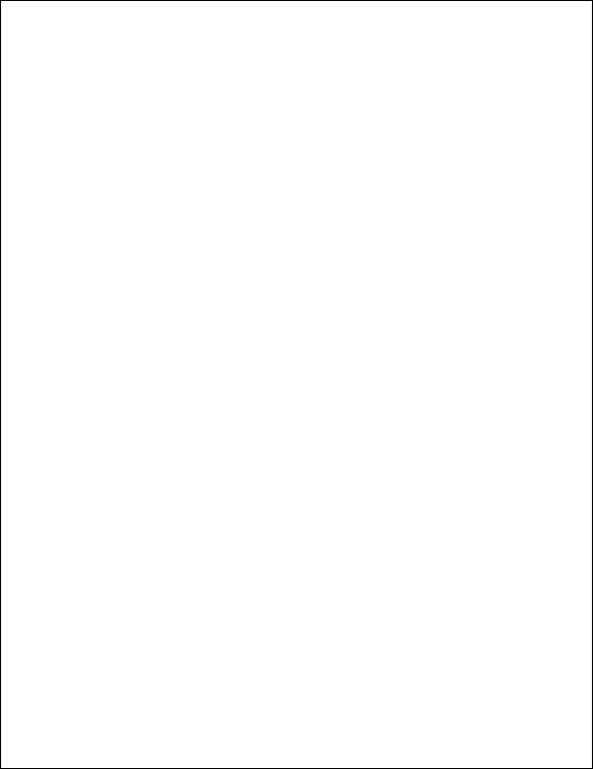 Lampiran 2. Template Halaman Pengesahan Usulan Penelitian Sebelum Penilaian Oleh Reviewer InternalHALAMAN PENGESAHAN1.	Identitas Penelitian	:	a. Judul Penelitian	:	b. Bidang Ilmu	:	c. ID SINTA	:2.  Ketua Peneliti	:	a. Nama Lengkap dan Gelar	:	b. Jenis Kelamin	:	c. Golongan Pangkat	:	d. NIDN/NIDK	:	e. Jabatan Fungsional	:	f. Jabatan Struktural	:	g. Fakultas/Jurusan	:3.  Alamat Ketua Peneliti	:	a. Alamat Kantor	:	b. e-mail	:	c. Alamat rumah	:	d. Telp/HP	:4. Jumlah Anggota Peneliti	:	a. Anggota Peneliti I	:	b. Anggota Peneliti II	:5.  Lokasi Penelitian	:6.  Lama Penelitian	:7.  Biaya yang diperlukan	:8. 	Institusi	:9. 	Sumber lain (jika ada)	:Lampiran 3. Template Halaman Pengesahan Usulan Penelitian Setelah Penilaian Oleh Reviewer InternalHALAMAN PENGESAHAN1.	Identitas Penelitian	:	a. Judul Penelitian	:	b. Bidang Ilmu	:	c. ID SINTA	:2.  Ketua Peneliti	:	a. Nama Lengkap dan Gelar	:	b. Jenis Kelamin	:	c. Golongan Pangkat	:	d. NIDN/NIDK	:	e. Jabatan Fungsional	:	f. Jabatan Struktural	:	g. Fakultas/Jurusan	:3.  Alamat Ketua Peneliti	:	a. Alamat Kantor	:	b. e-mail	:	c. Alamat rumah	:	d. Telp/HP	:4. Jumlah Anggota Peneliti	:	a. Anggota Peneliti I	:	b. Anggota Peneliti II	:5.  Lokasi Penelitian	:6.  Lama Penelitian	:7.  Biaya yang diperlukan	:8. 	Institusi	:9. 	Sumber lain (jika ada)	:Lampiran 4. Template Halaman Cover/Sampul Laporan Kemajuan PenelitianLampiran 5. Template Halaman Pengesahan Laporan Kemajuan Penelitian Sebelum Penilaian Oleh Reviewer InternalHALAMAN PENGESAHAN1.	Identitas Penelitian	:	a. Judul Penelitian	:	b. Bidang Ilmu	:	c. ID SINTA	:2.  Ketua Peneliti	:	a. Nama Lengkap dan Gelar	:	b. Jenis Kelamin	:	c. Golongan Pangkat	:	d. NIDN/NIDK	:	e. Jabatan Fungsional	:	f. Jabatan Struktural	:	g. Fakultas/Jurusan	:3.  Alamat Ketua Peneliti	:	a. Alamat Kantor	:	b. e-mail	:	c. Alamat rumah	:	d. Telp/HP	:4. Jumlah Anggota Peneliti	:	a. Anggota Peneliti I	:	b. Anggota Peneliti II	:5.  Lokasi Penelitian	:6.  Lama Penelitian	:7.  Biaya yang diperlukan	:8. 	Institusi	:9. 	Sumber lain (jika ada)	:Lampiran 6. Template Halaman Pengesahan Laporan Kemajuan PKM Setelah Penilaian Oleh Reviewer InternalHALAMAN PENGESAHAN1.	Identitas Penelitian	:	a. Judul Penelitian	:	b. Bidang Ilmu	:	c. ID SINTA	:2.  Ketua Peneliti	:	a. Nama Lengkap dan Gelar	:	b. Jenis Kelamin	:	c. Golongan Pangkat	:	d. NIDN/NIDK	:	e. Jabatan Fungsional	:	f. Jabatan Struktural	:	g. Fakultas/Jurusan	:3.  Alamat Ketua Peneliti	:	a. Alamat Kantor	:	b. e-mail	:	c. Alamat rumah	:	d. Telp/HP	:4. Jumlah Anggota Peneliti	:	a. Anggota Peneliti I	:	b. Anggota Peneliti II	:5.  Lokasi Penelitian	:6.  Lama Penelitian	:7.  Biaya yang diperlukan	:8. 	Institusi	:9. 	Sumber lain (jika ada)	:Lampiran 7. Template Halaman Cover/Sampul Laporan Akhir PKMLampiran 8. Template Halaman Pengesahan Laporan Akhir Penelitian Sebelum Penilaian Oleh Reviewer InternalHALAMAN PENGESAHAN1.	Identitas Penelitian	:	a. Judul Penelitian	:	b. Bidang Ilmu	:	c. ID SINTA	:2.  Ketua Peneliti	:	a. Nama Lengkap dan Gelar	:	b. Jenis Kelamin	:	c. Golongan Pangkat	:	d. NIDN/NIDK	:	e. Jabatan Fungsional	:	f. Jabatan Struktural	:	g. Fakultas/Jurusan	:3.  Alamat Ketua Peneliti	:	a. Alamat Kantor	:	b. e-mail	:	c. Alamat rumah	:	d. Telp/HP	:4. Jumlah Anggota Peneliti	:	a. Anggota Peneliti I	:	b. Anggota Peneliti II	:5.  Lokasi Penelitian	:6.  Lama Penelitian	:7.  Biaya yang diperlukan	:8. 	Institusi	:9. 	Sumber lain (jika ada)	:Lampiran 9. Template Halaman Pengesahan Laporan Akhir Penelitian Setelah Penilaian Oleh Reviewer InternalHALAMAN PENGESAHAN1.	Identitas Penelitian	:	a. Judul Penelitian	:	b. Bidang Ilmu	:	c. ID SINTA	:2.  Ketua Peneliti	:	a. Nama Lengkap dan Gelar	:	b. Jenis Kelamin	:	c. Golongan Pangkat	:	d. NIDN/NIDK	:	e. Jabatan Fungsional	:	f. Jabatan Struktural	:	g. Fakultas/Jurusan	:3.  Alamat Ketua Peneliti	:	a. Alamat Kantor	:	b. e-mail	:	c. Alamat rumah	:	d. Telp/HP	:4. Jumlah Anggota Peneliti	:	a. Anggota Peneliti I	:	b. Anggota Peneliti II	:5.  Lokasi Penelitian	:6.  Lama Penelitian	:7.  Biaya yang diperlukan	:8. 	Institusi	:9. 	Sumber lain (jika ada)	:Lampiran 10. Format Rancangan Biaya PenelitianLampiran 11. Template Laporan Keuangan PenelitianJudul Laporan Akhir Penelitian		:Nama Pelaksana Penelitian		:NIDN/NIK					:Fakultas					:Program Studi				:Tahun Anggaran				: Dana Hibah Internal			:  Rp                                (                          )Rincian Penggunaan Keuangan Penelitian Hibah Internal 	Pasuruan,………………………….	Menyetujui,Ketua Peneliti	Dekan Fakultas ……………………(Nama dan Gelar)	(Nama dan Gelar) NIDN/NIK:	NIDN/NIK:	Lampiran 12. Template Curriculum Vitae IdentitasDiriRiwayat PendidikanPengalaman Penelitian yang Relevan dalam 5 TahunTerakhirPublikasi Artikel Ilmiah yang terkait dengan riset yang diusulkan dalam 5 Tahun TerakhirPemakalah seminar (oral presentation) dalam 5 tahun terakhirSemua data yang saya isikan dan tercantum dalam biodata ini adalah benar dana dapat dipertanggungjawabkan secara hukum. Apabila dikemudian hari dijumpai ketidaksesuaian dengan kenyataan, saya sanggup menerima sanksi. Demikian biodata ini saya buat dengan sebenarnya untuk memenuhi persyaratan dalam pengajuan hibah penelitian.Pasuruan, tanggal, bulan,tahunTanda tangan PengusulNama lengkap dan GelarNIDN/NIDK :Lampiran 13. Form Penilaian Kelayakan Usulan Penelitian (desk evaluasi)FORM PENILAIAN USULANPENGABDIAN KEPADA MASYARAKATJudul Penelitian	: ………………………………………………………………Ketua Tim Pengusul	: ………………………………………………………………Program Studi Ketua Tim	: ………………………………………………………………Jangka Waktu	: …………………… BulanBiaya Yang di Usulkan	:  Rp ……………………Biaya Yang di Setujui	: Rp……………………Kriteria Penilaian Kelayakan PenelitianKeterangan:Skor : 1, 2, 3, 5, 6, 7 (1 = Buruk; 2 = Sangat kurang; 3 = Kurang; 5 = Cukup; 6 = Baik;7 = Sangat baik);Passing grade = 375Nilai = Bobot x SkorKomentar Penilai:..................................................................................................................................................	Pasuruan, ........................... 	Penilai	…………………………………Lampiran 14. Alasan Penolakan Usulan PenelitianLampiran 15. Form Monitoring dan EvaluasiKeterangan:Skor: 1, 2, 4, 5 (1 = kurang, 2 = cukup, 4 = baik, 5 = sangat baik)1. Capaian penelitian: Skor 5 = > 75 % ( 4 = 51-75 %, 2 = 25-50 %, 1 = < 25 %.> 75% (Jika penelitian atau pengabdian sudah ada data dan sudah ada pembahasan, penelitian dan pengabdian sudah selesai);51-75% (Jika penelitian atau pengabdian sudah ada data dan sudah di olah, belum sampai pembahasan);25-50 %, (Jika penelitian dan pengabdian baru mulai dilaksanakan, proses pengambilan data untuk penelitian, belum olah data );<25% ( Jika penelitian dan pengabdian belum mulai di laksanakan).2. Publikasi pada jurnalilmiah:Skor 5 = published/accepted, 4 = submitted, 2 = draft/belum ada.3. Pemakalah pada pertemuan ilmiahlokal:Skor 5 = sudah dilaksanakan/ terdaftar, 4 = draft, 2 = belum ada.4. HKI: Skor 5 = granted/terdaftar, 4 = draft, 2 = belum/tidakada.5. Produk/Model/Prototype/Desain/Karya seni/ Rekayasa Sosial:Skor 5 = penerapan/produk, 2 = draft/belumada.6. Bahan Ajar: Skor 5 = sudah terbit/proses editing, 4 = draft, 2 = belum/tidakada7. Sertakan barang bukti dari luaran dimaksud* Coret yang tidak perluEvaluasi KemajuanCatatan : Penekanan penilaian untuk monev kemajuan, ditekankan pada capaian hasil penelitian dan pengabdian (Poin 1)Komentar Penilai:..........................................................................................................................................................................................................................................................................................................................................................................................................................................................................................................................................................................................................................................................................................................................................................Pasuruan ,…………………….Penilai,………………………………..Lampiran 16. Form Penilaian Seminar HasilKeterangan:Skor: 1, 2, 4, 5 (1 = kurang, 2 = cukup, 4 = baik, 5 = sangat baik)1. Publikasi pada jurnal ilmiah:Skor 5 = Published/Accepted/editing , 4 = Submitted, 2 = Draft, 1= Belum ada2. Pemakalah pada pertemuan ilmiah lokal:Skor 5 = sudah dilaksanakan. 4 = terdaftar, 2 = draft, 1 = belum ada.3. Bahan Ajar: Skor 5 = sudah terbit. 4 = Proses editing, 2 = draft, 1 = belum/tidakada4. Sertakan barang bukti dari luaran dimaksud* Coret yang tidak perluKomentar Penilai:....................................................................................................................................................................................................................................................................................................Pasuruan ,…………………….Penilai,………………………………..Lampiran 17. Template Cover/Sampul Usulan PKM (Softcover Warna Biru Muda)Lampiran 18. Template Halaman Pengesahan Usulan PKM Sebelum Penilaian Oleh Reviewer InternalHALAMAN PENGESAHAN1.	Identitas Pengabdian	:	a. Judul Pengabdian	:	b. Bidang Ilmu	:	c. ID SINTA	:2.  Ketua Pelaksana PKM	:	a. Nama Lengkap dan Gelar	:	b. Jenis Kelamin	:	c. Golongan Pangkat	:	d. NIDN/NIDK	:	e. Jabatan Fungsional	:	f. Jabatan Struktural	:	g. Fakultas/Jurusan	:3.  Alamat Ketua Pelaksana PKM	:	a. Alamat Kantor	:	b. e-mail	:	c. Alamat rumah	:	d. Telp/HP	:4. Jumlah Anggota Pelaksana PKM	:	a. Anggota Pelaksana PKM I	:	b. Anggota Pelaksana PKMII	:5.  Lokasi pengabdian	:6.  Lama Pengabdian	:7.  Biaya yang diperlukan	:8. 	Institusi	:9. 	Sumber lain (jika ada)	:Lampiran 19. Template Halaman Pengesahan Usulan PKM Setelah Penilaian Oleh Reviewer InternalHALAMAN PENGESAHAN1.	Identitas Pengabdian	:	a. Judul Pengabdian	:	b. Bidang Ilmu	:	c. ID SINTA	:2.  Ketua Pelaksana PKM	:	a. Nama Lengkap dan Gelar	:	b. Jenis Kelamin	:	c. Golongan Pangkat	:	d. NIDN/NIDK	:	e. Jabatan Fungsional	:	f. Jabatan Struktural	:	g. Fakultas/Jurusan	:3.  Alamat Ketua Pelaksana PKM	:	a. Alamat Kantor	:	b. e-mail	:	c. Alamat rumah	:	d. Telp/HP	:4. Jumlah Anggota Pelaksana PKM	:	a. Anggota Pelaksana PKM I	:	b. Anggota Pelaksana PKMII	:5.  Lokasi pengabdian	:6.  Lama Pengabdian	:7.  Biaya yang diperlukan	:8. 	Institusi	:9. 	Sumber lain (jika ada)	:Lampiran 20. Template Halaman Cover/Sampul Laporan Kemajuan PKMLampiran 21. Template Halaman Pengesahan Laporan Kemajuan PKM Sebelum Penilaian Oleh Reviewer InternalHALAMAN PENGESAHAN1.	Identitas Pengabdian	:	a. Judul Pengabdian	:	b. Bidang Ilmu	:	c. ID SINTA	:2.  Ketua Pelaksana PKM	:	a. Nama Lengkap dan Gelar	:	b. Jenis Kelamin	:	c. Golongan Pangkat	:	d. NIDN/NIDK	:	e. Jabatan Fungsional	:	f. Jabatan Struktural	:	g. Fakultas/Jurusan	:3.  Alamat Ketua Pelaksana PKM	:	a. Alamat Kantor	:	b. e-mail	:	c. Alamat rumah	:	d. Telp/HP	:4. Jumlah Anggota Pelaksana PKM	:	a. Anggota Pelaksana PKM I	:	b. Anggota Pelaksana PKMII	:5.  Lokasi pengabdian	:6.  Lama Pengabdian	:7.  Biaya yang diperlukan	:8. 	Institusi	:9. 	Sumber lain (jika ada)	:Lampiran 22. Template Halaman Pengesahan Laporan Kemajuan PKM Setelah Penilaian Oleh Reviewer InternalHALAMAN PENGESAHAN1.	Identitas Pengabdian	:	a. Judul Pengabdian	:	b. Bidang Ilmu	:	c. ID SINTA	:2.  Ketua Pelaksana PKM	:	a. Nama Lengkap dan Gelar	:	b. Jenis Kelamin	:	c. Golongan Pangkat	:	d. NIDN/NIDK	:	e. Jabatan Fungsional	:	f. Jabatan Struktural	:	g. Fakultas/Jurusan	:3.  Alamat Ketua Pelaksana PKM	:	a. Alamat Kantor	:	b. e-mail	:	c. Alamat rumah	:	d. Telp/HP	:4. Jumlah Anggota Pelaksana PKM	:	a. Anggota Pelaksana PKM I	:	b. Anggota Pelaksana PKMII	:5.  Lokasi pengabdian	:6.  Lama Pengabdian	:7.  Biaya yang diperlukan	:8. 	Institusi	:9. 	Sumber lain (jika ada)	:Lampiran 23. Template Halaman Cover/Sampul Laporan Akhir PKMLampiran 24. Template Halaman Pengesahan Laporan Akhir PKM Sebelum Penilaian Oleh Reviewer InternalHALAMAN PENGESAHAN1.	Identitas Pengabdian	:	a. Judul Pengabdian	:	b. Bidang Ilmu	:	c. ID SINTA	:2.  Ketua Pelaksana PKM	:	a. Nama Lengkap dan Gelar	:	b. Jenis Kelamin	:	c. Golongan Pangkat	:	d. NIDN/NIDK	:	e. Jabatan Fungsional	:	f. Jabatan Struktural	:	g. Fakultas/Jurusan	:3.  Alamat Ketua Pelaksana PKM	:	a. Alamat Kantor	:	b. e-mail	:	c. Alamat rumah	:	d. Telp/HP	:4. Jumlah Anggota Pelaksana PKM	:	a. Anggota Pelaksana PKM I	:	b. Anggota Pelaksana PKMII	:5.  Lokasi pengabdian	:6.  Lama Pengabdian	:7.  Biaya yang diperlukan	:8. 	Institusi	:9. 	Sumber lain (jika ada)	:Lampiran 25. Template Halaman Pengesahan Laporan Akhir PKM Setelah Penilaian Oleh Reviewer InternalHALAMAN PENGESAHAN1.	Identitas Pengabdian	:	a. Judul Pengabdian	:	b. Bidang Ilmu	:	c. ID SINTA	:2.  Ketua Pelaksana PKM	:	a. Nama Lengkap dan Gelar	:	b. Jenis Kelamin	:	c. Golongan Pangkat	:	d. NIDN/NIDK	:	e. Jabatan Fungsional	:	f. Jabatan Struktural	:	g. Fakultas/Jurusan	:3.  Alamat Ketua Pelaksana PKM	:	a. Alamat Kantor	:	b. e-mail	:	c. Alamat rumah	:	d. Telp/HP	:4. Jumlah Anggota Pelaksana PKM	:	a. Anggota Pelaksana PKM I	:	b. Anggota Pelaksana PKMII	:5.  Lokasi pengabdian	:6.  Lama Pengabdian	:7.  Biaya yang diperlukan	:8. 	Institusi	:9. 	Sumber lain (jika ada)	:Lampiran 26. Format Rancangan Biaya PKMLampiran 27. Template Laporan Keuangan Pengabdian Kepada MasyarakatJudul Laporan Akhir PKM			:Nama Pelaksana PKM			:NIDN/NIK					:Fakultas					:Program Studi					:Tahun Anggaran				: Dana Hibah Internal				:  Rp                                (                          )Rincian Penggunaan Keuangan Pengabdian Kepada Masyarakat Hibah Internal 	Pasuruan,………………………….	Menyetujui,Ketua Peneliti	Dekan Fakultas …………..(Nama dan Gelar)	(Nama dan Gelar) NIDN/NIK:	NIDN/NIK:Lampiran 28. Template Curriculum VitaeIdentitas DiriRiwayat PendidikanPengalaman Penelitian yang Relevan dalam 5 TahunTerakhirPublikasi Artikel Ilmiah yang terkait dengan riset yang diusulkan dalam 5 Tahun TerakhirPemakalah seminar (oral presentation) dalam 5 tahun terakhirSemua data yang saya isikan dan tercantum dalam biodata ini adalah benar dana dapat dipertanggungjawabkan secara hukum. Apabila dikemudian hari dijumpai ketidaksesuaian dengan kenyataan, saya sanggup menerima sanksi. Demikian biodata ini saya buat dengan sebenarnya untuk memenuhi persyaratan dalam pengajuan hibah penelitian.Pasuruan, tanggal, bulan,tahunTanda tangan PengusulNama lengkap dan Gelar		NIDN/NIDK:Lampiran 29. Form Penilaian Kelayakan Usulan PKM (desk evaluasi)Kriteria Penilaian Kelayakan PKMKeterangan:Skor : 1, 2, 3, 5, 6, 7 (1 = Buruk; 2 = Sangat kurang; 3 = Kurang; 5 = Cukup; 6 = Baik; 7 = Sangat baik)Passing grade = ≥ 375Nilai = Bobot x SkorKomentar Penilai:.................................................................................................................................................................................................................................................................................................................................................................................................................................................................................Pasuruan, ………………………. Penilai…………………………………..Lampiran 30. Alasan Penolakan Usulan PKMTabel Alasan Penolakan Usulan Pengabdian kepada MasyarakatLampiran 31. Form Monitoring dan EvaluasiKeterangan:Skor: 1, 2, 4, 5 (1 = kurang, 2 = cukup, 4 = baik, 5 = sangat baik)1. Capaian penelitian: Skor 5 = > 75 % ( 4 = 51-75 %, 2 = 25-50 %, 1 = < 25 %.> 75% (Jika penelitian atau pengabdian sudah ada data dan sudah ada pembahasan, penelitian dan pengabdian sudah selesai);51-75% (Jika penelitian atau pengabdian sudah ada data dan sudah di olah, belum sampai pembahasan);25-50 %, (Jika penelitian dan pengabdian baru mulai dilaksanakan, proses pengambilan data untuk penelitian, belum olah data );<25% ( Jika penelitian dan pengabdian belum mulai di laksanakan).2. Publikasi pada jurnalilmiah:Skor 5 = published/accepted, 4 = submitted, 2 = draft/belum ada.3. Pemakalah pada pertemuan ilmiahlokal:Skor 5 = sudah dilaksanakan/ terdaftar, 4 = draft, 2 = belum ada.4. HKI: Skor 5 = granted/terdaftar, 4 = draft, 2 = belum/tidakada.5. Produk/Model/Prototype/Desain/Karya seni/ Rekayasa Sosial:Skor 5 = penerapan/produk, 2 = draft/belumada.6. Bahan Ajar: Skor 5 = sudah terbit/proses editing, 4 = draft, 2 = belum/tidakada7. Sertakan barang bukti dari luaran dimaksud* Coret yang tidak perluEvaluasi KemajuanCatatan : Penekanan penilaian untuk monev kemajuan, ditekankan pada capaian hasil penelitian dan pengabdian (Poin 1)Komentar Penilai:..........................................................................................................................................................................................................................................................................................................................................................................................................................................................................................................................................................................................................................................................................................................................................................Pasuruan ,…………………….Penilai,………………………………..Lampiran 32. Form Penilaian Seminar HasilKeterangan:Skor: 1, 2, 4, 5 (1 = kurang, 2 = cukup, 4 = baik, 5 = sangat baik)1. Publikasi pada jurnal ilmiah:Skor 5 = Published/Accepted/editing , 4 = Submitted, 2 = Draft, 1= Belum ada2. Pemakalah pada pertemuan ilmiah lokal:Skor 5 = sudah dilaksanakan. 4 = terdaftar, 2 = draft, 1 = belum ada.3. Bahan Ajar: Skor 5 = sudah terbit. 4 = Proses editing, 2 = draft, 1 = belum/tidakada4. Sertakan barang bukti dari luaran dimaksud* Coret yang tidak perluKomentar Penilai:....................................................................................................................................................................................................................................................................................................Pasuruan ,…………………….Penilai,………………………………..Lampiran 33. Surat Peryataan Kerja Sama Mitra Pengabdian kepada Masyarakat (PKM) bagi Skim Pengabdian KolaborasiSURAT PERNYATAAN KERJA SAMA MITRAYang bertanda tangan dibawah ini :1.  Nama	: ………………………………….…………………..2.  Jabatan	: ……………………………...………………………3.  Nama Institusi /Kelompok	: ……………………………...………………………4.  Alamat	: ……………………………...………………………Menyatakan bersedia untuk bekerja sama dalam pelaksanaan kegiatan Pengabdian kepadaMasyarakat dengan tujuan mengembangkan produk/jasa atau target sosial lainnya dengan :Nama Ketua Tim Pelaksana PKM	: ……………………………...………………NIK/NIDN Ketua Tim	: ……………………………...………………Nama Anggota Tim Pelaksana PKM	: ……………………………...………………NIK/NIDN Anggota Tim	: ……………………………...………………Judul Proposal Pengabdian kepada Masyarakat (PKM)	:   …………………………………………………………………………………………………………………………………………………………………………………………Program Studi	: ……………………………...………………Fakultas	: ……………………………...………………Demikian  Surat  Penyataan  ini  dibuat  dengan  kesadaran  dan  tanggung  jawab  tanpa  ada  unsur pemaksaan di dalam pembuatannya untuk dapat digunakan sebagaimana mestinya.Pasuruan, ………………………… Yang membuat pernyataanMaterai Rp 10.000(………………………………….)Tim Pengusul:Tim Pengusul:(Nama Ketua beserta gelar)NIDN. (…)(Nama Anggota I beserta gelar)NIDN/NIDK. (…)(Nama Anggota II beserta gelar)NIDN/NIDK. (…)Dibiayai Dana Hibah InternalDibiayai Dana Hibah InternalPasuruan,….......………………….MengetahuiKetua Program Studi (…)(Nama dan Gelar)NIDN/NIDK. (…)Ketua Peneliti(Nama dan Gelar)NIDN/NIDK. (…)Menyetujui,Dekan Fakultas (…)(Nama dan Gelar)NIDN/NIDK. (…)Menyetujui,Dekan Fakultas (…)(Nama dan Gelar)NIDN/NIDK. (…)Pasuruan,….......………………….MengetahuiDekan Fakultas (…)(Nama dan Gelar)NIDN/NIDK. (…)Ketua Peneliti(Nama dan Gelar)NIDN/NIDK. (…)Menyetujui,Ketua LPPMUniversitas Merdeka Pasuruan(Nama dan Gelar)NIDN/NIDK. (…)Menyetujui,Ketua LPPMUniversitas Merdeka Pasuruan(Nama dan Gelar)NIDN/NIDK. (…)Tim Pengusul:Tim Pengusul:(Nama Ketua beserta gelar)NIDN. (…)(Nama Anggota I beserta gelar)NIDN/NIDK. (…)(Nama Anggota II beserta gelar)NIDN/NIDK. (…)Dibiayai Dana Hibah InternalNo. Kontrak (…)Dibiayai Dana Hibah InternalNo. Kontrak (…)Pasuruan,….......………………….MengetahuiKetua Program Studi (…)(Nama dan Gelar)NIDN/NIDK. (…)Ketua Peneliti(Nama dan Gelar)NIDN/NIDK. (…)Menyetujui,Dekan Fakultas (…)(Nama dan Gelar)NIDN/NIDK. (…)Menyetujui,Dekan Fakultas (…)(Nama dan Gelar)NIDN/NIDK. (…)Pasuruan,….......………………….MengetahuiDekan Fakultas (…)(Nama dan Gelar)NIDN/NIDK. (…)Ketua Peneliti(Nama dan Gelar)NIDN/NIDK. (…)Menyetujui,Ketua LPPMUniversitas Merdeka Pasuruan(Nama dan Gelar)NIDN/NIDK. (…)Menyetujui,Ketua LPPMUniversitas Merdeka Pasuruan(Nama dan Gelar)NIDN/NIDK. (…)Tim Pengusul:Tim Pengusul:(Nama Ketua beserta gelar)NIDN. (…)(Nama Anggota I beserta gelar)NIDN/NIDK. (…)(Nama Anggota II beserta gelar)NIDN/NIDK. (…)Dibiayai Dana Hibah InternalNo. Kontrak (…)Dibiayai Dana Hibah InternalNo. Kontrak (…)Pasuruan,….......………………….MengetahuiKetua Program Studi (…)(Nama dan Gelar)NIDN/NIDK. (…)Ketua Peneliti(Nama dan Gelar)NIDN/NIDK. (…)Menyetujui,Dekan Fakultas (…)(Nama dan Gelar)NIDN/NIDK. (…)Menyetujui,Dekan Fakultas (…)(Nama dan Gelar)NIDN/NIDK. (…)Pasuruan,….......………………….MengetahuiDekan Fakultas (…)(Nama dan Gelar)NIDN/NIDK. (…)Ketua Peneliti(Nama dan Gelar)NIDN/NIDK. (…)Menyetujui,Ketua LPPMUniversitas Merdeka Pasuruan(Nama dan Gelar)NIDN/NIDK. (…)Menyetujui,Ketua LPPMUniversitas Merdeka Pasuruan(Nama dan Gelar)NIDN/NIDK. (…)NoUraian PengeluaranPersentase Pengeluaran1Honorarium(Tidak diperuntukkan untuk peneliti)≤30%2Biaya belanja bahan habis pakai, sewaperalatan, ATK dll20-30%3Biaya transportasi dan akomodasi10-20%4Biaya penunjang penelitian,publikasi,pendaftaran HKI, seminar, laporandll10-20%Tim Pengusul:Tim Pengusul:(Nama Ketua beserta gelar)NIDN. (…)(Nama Anggota I beserta gelar)NIDN/NIDK. (…)(Nama Anggota II beserta gelar)NIDN/NIDK. (…)Dibiayai Dana Hibah InternalNo. Kontrak (…)Dibiayai Dana Hibah InternalNo. Kontrak (…)1. Honor Output Kegiatan (Tidak diperuntukkan untuk tim peneliti) 1. Honor Output Kegiatan (Tidak diperuntukkan untuk tim peneliti) 1. Honor Output Kegiatan (Tidak diperuntukkan untuk tim peneliti) ItemHonor/JamTotalSub.TotalSub.TotalRp2. Biaya belanja bahan habis pakai, sewa peralatan, ATK dll2. Biaya belanja bahan habis pakai, sewa peralatan, ATK dll2. Biaya belanja bahan habis pakai, sewa peralatan, ATK dllItemHarga SatuanTotalSub.TotalSub.TotalRp3. Biaya transportasi dan akomodasi3. Biaya transportasi dan akomodasi3. Biaya transportasi dan akomodasiItemHarga SatuanTotalSub.TotalSub.TotalRp4. Belanja Perjalanan Lainnya Biaya penunjang penelitian,publikasi, pendaftaran HKI, seminar, laporan dll4. Belanja Perjalanan Lainnya Biaya penunjang penelitian,publikasi, pendaftaran HKI, seminar, laporan dll4. Belanja Perjalanan Lainnya Biaya penunjang penelitian,publikasi, pendaftaran HKI, seminar, laporan dllItem PerjalananHarga SatuanTotalSub TotalSub TotalRpTotal PengeluaranTotal PengeluaranRp1Nama lengkap (dengan gelar)2Jenis Kelamin3Jabatan Fungsional4NIK5NIDN6Tempat dan tanggal lahir7E-mail8No. Telepon9Alamat kantor10Lulusan yang telah dihasilkan11Mata kuliah yang diampuh111Mata kuliah yang diampuh211Mata kuliah yang diampuh3 dstRiwayat PenelitiS1S2S3Nama perguruan tinggiBidang ilmuTahun msuk-lulusJudul skripsi/tesis/disertasiNoTahunJudul PenelitianPeranPendanaanPendanaanNoTahunJudul PenelitianPeranSumber DanaJumlah12 dstNoJudul Artikel IlmiahNama JurnalVolume/Nomor/TahunNoNama Temu IlmiahJudul Artikel IlmiahTempat dan waktu12dstNoKriteriaIndikator PenilaianBobotSkorNilai1Perumusan MasalahKetajaman perumusan masalahdan tujuan penelitian252Manfaat Hasil PenelitianPengembangan Iptek,pembangunan, dan atau pengembangan kelembagaan, luaran penelitian253Kesesuaian denganBidang KeilmuanTopik penelitian berkaitan denganBidang keilmuan54Kesesuaian dengan roadmap penelitian program studi dan fakultasTopik penelitian berkaitan dengan roadmap penelitian program studi dan fakultas55Tinjauan PustakaRelevansi, kemutakhiran, penyusunan daftar pustaka, kejelasan kerangka teori, roadmap dan hipotesis106Metode PenelitianKetepatan metode yangdigunakan257Kelayakan PenelitianKesesuaian jadwal, kesesuaian keahlian     Tim     peneliti,     dan kewajaran biaya5JumlahJumlahJumlah100NoKriteriaIndikator PenilaianAlasan Penolakan1Perumusan MasalahKetajaman perumusan masalah dan tujuan penelitianPermusan masalah lemah, kurang mengarahTujuan penelitian tidak jelas2Manfaat Hasil PenelitianKontribusi hasil penelitian pada Pengembangan iptek, pembangunan, dan atau pengembangan kelembagaanKontribusi hasil penelitian pada pengembangan iptek, pembangunan, pengembangan kelembagaan tidak jelas3Tinjauan PustakaRelevansi,kemutakhiran dan penyusunan daftar pustakaBahan kepustakaan kurang menunjang penelitian, pustaka tidak relevan, kurang mutakhir, umumnya bukan artikel jurnal ilmiah, dan penyusunan daftar pustaka kurang baik. Kerangka teori, roadmap dan hipotesis kurang jelas4Metode PenelitianMetode penelitianMetode penelitian kurang tepat dan kurang rinci sehingga langkah penelitian yang di lakukan tidak jelas5Kelayakan PenelitianKesesuaian dengan roadmap penelitian Program Studi dan Fakultas,Keseuaian jadwal, kesesuian keahlian personalia, dan kewajaran biayaKetidaksesuaian roadmap penelitian Kelayakan penelitian kurang di tinjau kualifikasi personalia         dan kesesuaian jadwalAnggaran biaya yang diajukan kurang rinci atau dinilai terlalu tinggi6Lain-lainFormat usulan, kesesuaian sumber danaUsulan belum mengikuti format yang ditentukan dalam panduanFORM MONITORING DAN EVALUASIPENELITIAN DAN PENGABDIAN PADA MASYARAKATFORM MONITORING DAN EVALUASIPENELITIAN DAN PENGABDIAN PADA MASYARAKATFORM MONITORING DAN EVALUASIPENELITIAN DAN PENGABDIAN PADA MASYARAKATJudul Kegiatan  :……………………………………………………………Ketua Tim Penelitian/PKM*:……………………………………………………………Program Studi/Fakultas:……………………………………………………………Tahun Pelaksanaan:Tahun ke ........ dari rencana .......tahunBiaya yang disetujui:Rp. ………………………………………………………NoKomponen PenilaianKeteranganKeteranganKeteranganKeteranganKeteranganBobotSkorNilai1Capaian Penelitian /Pengabdian< 25%25 – 50%51 – 75%51 – 75%>75%301Capaian Penelitian /Pengabdian302Publikasi IlmiahDraftSubmittedAcceptedAcceptedPublished302Publikasi Ilmiah303Sebagai pemakalah dalam pertemuan ilmiahDraftTerdaftarTerdaftarSudahDilaksanakanSudahDilaksanakan253Sebagai pemakalah dalam pertemuan ilmiah254Hak Kekayaan Intelektual: paten,paten sederhana, hak cipta, merek dagang, rahasia dagang,desain produk industri, indikasi geografis, perlindungan varietastanaman,perlindungan topografi sirkuit terpaduDraftTerdaftarTerdaftarGrantedGranted54Hak Kekayaan Intelektual: paten,paten sederhana, hak cipta, merek dagang, rahasia dagang,desain produk industri, indikasi geografis, perlindungan varietastanaman,perlindungan topografi sirkuit terpadu55Produk/Model/Prototype/Desain/Karya seni/Rekayasa SosialDraftProdukProdukPenerapanPenerapan55Produk/Model/Prototype/Desain/Karya seni/Rekayasa Sosial56Bahan AjarDraftEditingEditingSudah TerbitSudah Terbit56Bahan Ajar5JumlahJumlahJumlahJumlahJumlahJumlahJumlah100NoPoin EvaluasiIndikatorIndikatorKeteranganNoPoin EvaluasiSesuaiTidak SesuaiKeterangan1Ketepatan Waktu pelaksanaan kegiatan2Lokasi pelaksanaan kegiatan3Sasaran/obyek kegiatan4Kesuaian variabel/ materi5Kesuaian Fasilitas (dana, media, sarana)FORM PENILAIAN SEMINAR HASILPENELITIAN DAN PENGABDIAN PADA MASYARAKATFORM PENILAIAN SEMINAR HASILPENELITIAN DAN PENGABDIAN PADA MASYARAKATFORM PENILAIAN SEMINAR HASILPENELITIAN DAN PENGABDIAN PADA MASYARAKATJudul Kegiatan  :……………………………………………………………Ketua Tim Penelitian/PKM*:……………………………………………………………Program Studi/Fakultas:……………………………………………………………Tahun Pelaksanaan:Tahun ke ........ dari rencana .......tahunBiaya yang disetujui:Rp. ………………………………………………………NoKomponen PenilaianKeteranganKeteranganKeteranganKeteranganBobotSkorNilai1Laporan AkhirLaporan AkhirLaporan AkhirLaporan AkhirLaporan AkhirLaporan AkhirLaporan AkhirLaporan Akhir1a.   Kesesuian Sistematika dengan Panduana.   Kesesuian Sistematika dengan Panduana.   Kesesuian Sistematika dengan Panduana.   Kesesuian Sistematika dengan Panduana.   Kesesuian Sistematika dengan Panduan151b.   Kelengkapan Laporanb.   Kelengkapan Laporanb.   Kelengkapan Laporanb.   Kelengkapan Laporanb.   Kelengkapan Laporan152Luaran WajibLuaran WajibLuaran WajibLuaran WajibLuaran WajibLuaran WajibLuaran WajibLuaran Wajib2Publikasi Ilmiah di jurnalAcceptedAcceptedPublishedPublished252Publikasi Ilmiah di jurnal252Sebagai pemakalah dalampertemuan ilmiah (poster atau prosiding)AcceptedAcceptedSudah DilaksanakanSudah Dilaksanakan252Sebagai pemakalah dalampertemuan ilmiah (poster atau prosiding)252Sebagai pemakalah dalampertemuan ilmiah (poster atau prosiding)252Luaran TambahanLuaran TambahanLuaran TambahanLuaran TambahanLuaran TambahanLuaran TambahanLuaran TambahanLuaran Tambahan3Bahan Ajar/Modul/ Pembelajaran/HKI/PatenDraftEditingEditingSudah Terbit203Bahan Ajar/Modul/ Pembelajaran/HKI/Paten203JumlahJumlahJumlahJumlahJumlahJumlah100Tim Pengusul:Tim Pengusul:(Nama Ketua beserta gelar)NIDN. (…)(Nama Anggota I beserta gelar)NIDN/NIDK. (…)(Nama Anggota II beserta gelar)NIDN/NIDK. (…)Dibiayai Dana Hibah InternalDibiayai Dana Hibah InternalPasuruan,….......………………….MengetahuiKetua Program Studi (…)(Nama dan Gelar)NIDN/NIDK. (…)Ketua Pelaksana PKM(Nama dan Gelar)NIDN/NIDK. (…)Menyetujui,Dekan Fakultas (…)(Nama dan Gelar)NIDN/NIDK. (…)Menyetujui,Dekan Fakultas (…)(Nama dan Gelar)NIDN/NIDK. (…)Pasuruan,….......………………….MengetahuiDekan Fakultas (…)(Nama dan Gelar)NIDN/NIDK. (…)Ketua Pelaksana PKM(Nama dan Gelar)NIDN/NIDK. (…)Menyetujui,Ketua LPPMUniversitas Merdeka Pasuruan(Nama dan Gelar)NIDN/NIDK. (…)Menyetujui,Ketua LPPMUniversitas Merdeka Pasuruan(Nama dan Gelar)NIDN/NIDK. (…)Tim Pengusul:Tim Pengusul:(Nama Ketua beserta gelar)NIDN. (…)(Nama Anggota I beserta gelar)NIDN/NIDK. (…)(Nama Anggota II beserta gelar)NIDN/NIDK. (…)Dibiayai Dana Hibah InternalNo. Kontrak (…)Dibiayai Dana Hibah InternalNo. Kontrak (…)Pasuruan,….......………………….MengetahuiKetua Program Studi (…)(Nama dan Gelar)NIDN/NIDK. (…)Ketua Pelaksana PKM(Nama dan Gelar)NIDN/NIDK. (…)Menyetujui,Dekan Fakultas (…)(Nama dan Gelar)NIDN/NIDK. (…)Menyetujui,Dekan Fakultas (…)(Nama dan Gelar)NIDN/NIDK. (…)Pasuruan,….......………………….MengetahuiDekan Fakultas (…)(Nama dan Gelar)NIDN/NIDK. (…)Ketua Pelaksana PKM(Nama dan Gelar)NIDN/NIDK. (…)Menyetujui,Ketua LPPMUniversitas Merdeka Pasuruan(Nama dan Gelar)NIDN/NIDK. (…)Menyetujui,Ketua LPPMUniversitas Merdeka Pasuruan(Nama dan Gelar)NIDN/NIDK. (…)Tim Pengusul:Tim Pengusul:(Nama Ketua beserta gelar)NIDN. (…)(Nama Anggota I beserta gelar)NIDN/NIDK. (…)(Nama Anggota II beserta gelar)NIDN/NIDK. (…)Dibiayai Dana Hibah InternalNo. Kontrak (…)Dibiayai Dana Hibah InternalNo. Kontrak (…)Pasuruan,….......………………….MengetahuiKetua Program Studi (…)(Nama dan Gelar)NIDN/NIDK. (…)Ketua Pelaksana PKM(Nama dan Gelar)NIDN/NIDK. (…)Menyetujui,Dekan Fakultas (…)(Nama dan Gelar)NIDN/NIDK. (…)Menyetujui,Dekan Fakultas (…)(Nama dan Gelar)NIDN/NIDK. (…)Pasuruan,….......………………….MengetahuiDekan Fakultas (…)(Nama dan Gelar)NIDN/NIDK. (…)Ketua Pelaksana PKM(Nama dan Gelar)NIDN/NIDK. (…)Menyetujui,Ketua LPPMUniversitas Merdeka Pasuruan(Nama dan Gelar)NIDN/NIDK. (…)Menyetujui,Ketua LPPMUniversitas Merdeka Pasuruan(Nama dan Gelar)NIDN/NIDK. (…)NoUraian PengeluaranPersentase Pengeluaran1Honorarium(Tidak diperuntukkan untuk peneliti)≤30%2Biaya belanja bahan habis pakai, sewaperalatan, ATK dll20-30%3Biaya transportasi dan akomodasi10-20%4Biaya penunjang penelitian,publikasi,pendaftaran HKI, seminar, laporandll10-20%Tim Pengusul:Tim Pengusul:(Nama Ketua beserta gelar)NIDN. (…)(Nama Anggota I beserta gelar)NIDN/NIDK. (…)(Nama Anggota II beserta gelar)NIDN/NIDK. (…)Dibiayai Dana Hibah InternalNo. Kontrak (…)Dibiayai Dana Hibah InternalNo. Kontrak (…)1. Honor Output Kegiatan (Tidak diperuntukkan untuk tim pelaksana) 1. Honor Output Kegiatan (Tidak diperuntukkan untuk tim pelaksana) 1. Honor Output Kegiatan (Tidak diperuntukkan untuk tim pelaksana) ItemHonor/JamTotalSub.TotalSub.TotalRp2. Biaya belanja bahan habis pakai, sewa peralatan, ATK dll2. Biaya belanja bahan habis pakai, sewa peralatan, ATK dll2. Biaya belanja bahan habis pakai, sewa peralatan, ATK dllItemHarga SatuanTotalSub.TotalSub.TotalRp3. Biaya transportasi dan akomodasi3. Biaya transportasi dan akomodasi3. Biaya transportasi dan akomodasiItemHarga SatuanTotalSub.TotalSub.TotalRp4. Belanja Perjalanan Lainnya Biaya penunjang penelitian, publikasi, pendaftaran HKI, seminar, laporan dll4. Belanja Perjalanan Lainnya Biaya penunjang penelitian, publikasi, pendaftaran HKI, seminar, laporan dll4. Belanja Perjalanan Lainnya Biaya penunjang penelitian, publikasi, pendaftaran HKI, seminar, laporan dllItemHarga SatuanTotalSub TotalSub TotalRpTotal PengeluaranTotal PengeluaranRp1Nama lengkap (dengan gelar)2Jenis Kelamin3Jabatan Fungsional4NIK5NIDN6Tempat dan tanggal lahir7E-mail8No. Telepon9Alamat kantor10Lulusan yang telah dihasilkan11Mata kuliah yang diampuh111Mata kuliah yang diampuh211Mata kuliah yang diampuh3 dstRiwayat PenelitiS1S2S3Nama perguruan tinggiBidang ilmuTahun msuk-lulusJudul skripsi/tesis/disertasiNoTahunJudul PenelitianPeranPendanaanPendanaanNoTahunJudul PenelitianPeranSumber DanaJumlah12 dstNoJudul Artikel IlmiahNama JurnalVolume/Nomor/TahunNoNama Temu IlmiahJudul Artikel IlmiahTempat dan waktu12dstFORM PENILAIAN USULANPENGABDIAN KEPADA MASYARAKATFORM PENILAIAN USULANPENGABDIAN KEPADA MASYARAKATFORM PENILAIAN USULANPENGABDIAN KEPADA MASYARAKATJudul Kegiatan  :……………………………………………………………Ketua Tim Penelitian/PKM:……………………………………………………………Program Studi/Fakultas:……………………………………………………………Jangka Waktu:……… bulanBiaya yang diusulkan:Rp. ………………………………………………………Biaya yang disetujui:Rp. ………………………………………………………NoKriteria PenilaianBobotSkorNilai1Analisis situasi (kondisi eksisting mitra, persoalan yang dihadapi mitra)202Kecocokan permasalahan dan program serta kompetensi tim203Solusi yang di tawarkan( ketepatan metode pendekatan untukmengatasi masalah, rencana kegiatan204Target luaran (jenis luaran dan spesifikasinya sesuai dengankegiatan yang di usulkan)205Biaya kelayakan usulan biaya kegiatan (honorarium mak30%) bahan habis pakai, peralatan, pengeluaran lain-lain20JumlahJumlah100NoKriteriaIndikator PenilaianHasil Penilaian1Analisis SituasiKondisi eksistingMitra dan persoalan yang dihadapia.   Judul tidak mencerminkankegiatan pengabdiankepada masyarakatb.   Data tidak lengkap, tidak kuantitatif dan tidak relevan dengan masalah serta analisis kurangtajamc.	Tinjauan dan daftarpustaka untuk mendukung analisis situasikurangd.   Masalah tidak spesifik, kurang konkrit, dan tidak menggambarkan masalah sasaran serta lebih bersifat masalah pengajar/perguruan tinggi2PermasalahanKecocokanpermasalahan dan program sertakompetensi tima.    Kecocokan permasalahan danprogram tidaksesuaib.	Kompetensi pengusul dan tim pengabdian idak sesuai kebutuhan pemecahanmasalah dan atas dsar bidangilmuc.	Tidak ada keikutsertaan mahasiswa dalamkegiatan3Solusi yang di tawarkanKetepatan metodependekatan untukmengatasi permasalahan, rencana kegiatana.  Penggambaran alternativekurang lengkap dan dasarcara pemecahan msalah kurang di landasi teori, kenyataan dan kondisi yang adab.  Identifikasi khalayak sasaran antara yang strategis kurang sfesifik, tidak jelas dan daya sebar ke khalayak sasaranyang lainkurangc.  Keterkaitan dengan institusi terkait kurang, peran institusi terkait tidakjelasd.  Metode kurang relevan dengan pencapaian tujuan serta kurang relevan dengan kondisisasarane.  Rencana dan jadwal kerja kurang rinci dan kurang relevan dengan-tujuan, metode,sertakondisi/kemampuan parapelaksana4Target Luaran (Jenis Luarandan Spesifikasi sesuai dengan kegiatan yang diusulkanJenis luaran danspesifikasinya sesuai dengankegiatan yang di usulkana.  Jenis Luaran kegiatan tidak jelasdanterukurb.  Tidak mencerminkan spesifikasi kegiatan yang sesuai dengan program yang diusulkan5Biaya Pekerjaan/kelayakanusulanbiayaRencana BiayaBiaya kurang relevan dengan kegiatanyang di lakukan serta komponen biaya kurang rinciFORM MONITORING DAN EVALUASIPENELITIAN DAN PENGABDIAN PADA MASYARAKATFORM MONITORING DAN EVALUASIPENELITIAN DAN PENGABDIAN PADA MASYARAKATFORM MONITORING DAN EVALUASIPENELITIAN DAN PENGABDIAN PADA MASYARAKATJudul Kegiatan  :……………………………………………………………Ketua Tim Penelitian/PKM*:……………………………………………………………Program Studi/Fakultas:……………………………………………………………Tahun Pelaksanaan:Tahun ke ........ dari rencana .......tahunBiaya yang disetujui:Rp. ………………………………………………………NoKomponen PenilaianKeteranganKeteranganKeteranganKeteranganKeteranganBobotSkorNilai1Capaian Penelitian /Pengabdian< 25%25 – 50%51 – 75%51 – 75%>75%301Capaian Penelitian /Pengabdian302Publikasi IlmiahDraftSubmittedAcceptedAcceptedPublished302Publikasi Ilmiah303Sebagai pemakalah dalam pertemuan ilmiahDraftTerdaftarTerdaftarSudahDilaksanakanSudahDilaksanakan253Sebagai pemakalah dalam pertemuan ilmiah254Hak Kekayaan Intelektual: paten,paten sederhana, hak cipta, merek dagang, rahasia dagang,desain produk industri, indikasi geografis, perlindungan varietastanaman,perlindungan topografi sirkuit terpaduDraftTerdaftarTerdaftarGrantedGranted54Hak Kekayaan Intelektual: paten,paten sederhana, hak cipta, merek dagang, rahasia dagang,desain produk industri, indikasi geografis, perlindungan varietastanaman,perlindungan topografi sirkuit terpadu55Produk/Model/Prototype/Desain/Karya seni/Rekayasa SosialDraftProdukProdukPenerapanPenerapan55Produk/Model/Prototype/Desain/Karya seni/Rekayasa Sosial56Bahan AjarDraftEditingEditingSudah TerbitSudah Terbit56Bahan Ajar5JumlahJumlahJumlahJumlahJumlahJumlahJumlah100NoPoin EvaluasiIndikatorIndikatorKeteranganNoPoin EvaluasiSesuaiTidak SesuaiKeterangan1Ketepatan Waktu pelaksanaan kegiatan2Lokasi pelaksanaan kegiatan3Sasaran/obyek kegiatan4Kesuaian variabel/ materi5Kesuaian Fasilitas (dana, media, sarana)FORM PENILAIAN SEMINAR HASILPENELITIAN DAN PENGABDIAN PADA MASYARAKATFORM PENILAIAN SEMINAR HASILPENELITIAN DAN PENGABDIAN PADA MASYARAKATFORM PENILAIAN SEMINAR HASILPENELITIAN DAN PENGABDIAN PADA MASYARAKATJudul Kegiatan  :……………………………………………………………Ketua Tim Penelitian/PKM*:……………………………………………………………Program Studi/Fakultas:……………………………………………………………Tahun Pelaksanaan:Tahun ke ........ dari rencana .......tahunBiaya yang disetujui:Rp. ………………………………………………………NoKomponen PenilaianKeteranganKeteranganKeteranganKeteranganBobotSkorNilai1Laporan AkhirLaporan AkhirLaporan AkhirLaporan AkhirLaporan AkhirLaporan AkhirLaporan AkhirLaporan Akhir1a.   Kesesuian Sistematika dengan Panduana.   Kesesuian Sistematika dengan Panduana.   Kesesuian Sistematika dengan Panduana.   Kesesuian Sistematika dengan Panduana.   Kesesuian Sistematika dengan Panduan151b.   Kelengkapan Laporanb.   Kelengkapan Laporanb.   Kelengkapan Laporanb.   Kelengkapan Laporanb.   Kelengkapan Laporan152Luaran WajibLuaran WajibLuaran WajibLuaran WajibLuaran WajibLuaran WajibLuaran WajibLuaran Wajib2Publikasi Ilmiah di jurnalAcceptedAcceptedPublishedPublished252Publikasi Ilmiah di jurnal252Sebagai pemakalah dalampertemuan ilmiah (poster atau prosiding)AcceptedAcceptedSudah DilaksanakanSudah Dilaksanakan252Sebagai pemakalah dalampertemuan ilmiah (poster atau prosiding)252Sebagai pemakalah dalampertemuan ilmiah (poster atau prosiding)252Luaran TambahanLuaran TambahanLuaran TambahanLuaran TambahanLuaran TambahanLuaran TambahanLuaran TambahanLuaran Tambahan3Bahan Ajar/Modul/ Pembelajaran/HKI/PatenDraftEditingEditingSudah Terbit203Bahan Ajar/Modul/ Pembelajaran/HKI/Paten203JumlahJumlahJumlahJumlahJumlahJumlah100